   	Conferenza Episcopale Siciliana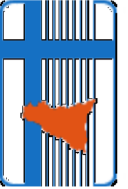 	 Commissione Presbiterale Siciliana	IV Convegno dei Presbiteri di Sicilia Ordinati al Presbiterio per una Chiesa in uscita A cinquant’anni dal decreto conciliare Presbyterorum Ordinis  Scheda di Iscrizione                                        Cefalù, Hotel Costa Verde, 23-26 novembre 2015      ( Compilare a stampatello)DIOCESI________________________________________________________________________CAMERA   Singola                 Doppia                   con  ______________________________________________ PENDOLARE                                                                                   PRANZO        CENA Giorno   23  Giorno   24  Giorno   25   Giorno   26 CONTRIBUTO	Quota soggiorno in singola	€   ________	Quota soggiorno in doppia	€   ________	Quota pendolare	€   ________	Pasto extra	€   ________	Totale	€   ________ versato sul C/C della Regione Ecclesiastica Sicilia il _____________________ (IBAN IT 94 X 01005 04605 00000 0002775)Luogo e data 	______________________________________________FIRMA  _______________________________Note tecniche.Inviare la scheda e la ricevuta di versamento al fax n. 0916685492 o in e-mail segreteriapastorale@chiesedisicilia.org entro il 30 ottobre 2015Il costo del Convegno per i residenti: € 220,00 per la camera singola; € 175,00  per la camera doppia.Per i pendolari: € 30,00 l’iscrizione; € 20,00 il singolo pasto.La quota è a da versare sul c/c della Conferenza Episcopale Siciliana  (IBAN IT 94 X 01005 04605 00000 0002775) intestato alla Regione Ecclesiastica Sicilia.per InfoSegreteria Pastorale della C.E.Si.Corso Calatafimi 1043 - 90131 PalermoTel. 091 6685491 – fax 091 6685492 www.chiesedisicilia.orgSede del Convegno:Hotel Costa Verde in viale dell’Imprenditoria / via del Commercio di Cefalù (PA)Per raggiungerla: percorrendo la S.S. 113 settentrionale sicula (sulla Palermo-Messina, uscita autostradale Cefalù, indirizzarsi verso Palermo), al km 193 si trova il bivio a partire dal quale l’Hotel è ben indicato (dal bivio percorrere circa 1 km).DICHIARAZIONE  PER TRATTAMENTO DEI DATI SENSIBILI.Io sottoscritto...................................................dichiaro di avere ricevuto le informazioni di cui all’art. 13 del D.lgs. 196/2003 in particolare riguardo ai diritti da me riconosciuti dalla legge ex art. 7 D.lgs. 196/2003. I dati verranno utilizzati per la registrazione della richiesta e alla realizzazione di un video, con riprese su adulti e bambini,  non a scopi commerciali. Il conferimento dei dati è facoltativo; in assenza di consenso gli stessi non verranno utilizzati per adempimenti ulteriori rispetto a quelli connessi alla richiesta in oggetto. ACCONSENTO AL  TRATTAMENTO DEI DATI NON ACCONSENTO AL TRATTAMENTO DEI DATILuogo e data                                                                                                        firma